гр. Бургас ул. “Христо Ботев” 42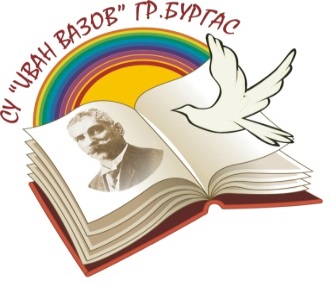 тел/факс 817690- Директор0899181063- Зам. директор	    	web : http:// ivazov-burgas.com817693- Канцелария			e-mail: info-200227@edu.mon.bgВх. №. : .............../....................ДОДИРЕКТОРАНА СУ „ИВАН ВАЗОВ”ГР. БУРГАСЗАЯВЛЕНИЕза кандидатстване в подготвителна групапри СУ «Иван Вазов», гр. БургасИнформация за детеКандидатства за прием в:    ЕГН  Личен номерЕГН:Име:Презиме:Фамилия:Осиновено дете или дете от приемно семействоМестоживеене на дететоИНФОРМАЦИЯИзбира се района по местоживеене на детето от падащото меню, като се посочва и точния адрес. Трябва да се посочи и от колко години детето живее на посочения адрес, като това определя към коя група ще бъде причислено то (в зависимост от прилежащия район на всяко детско учебно заведение):

• Трябва да посочите адрес на детето, като имате право да посочите както постоянния адрес, така и временна адресна регистрация (ако тя е различна), като можете да изберете по-благоприятния за вас адрес.
• Ако не сте сигурни какъв е адресът на детето ви или имате нужда от повече подробности, разгледайте страница  Район:  Адрес:Време на местожителство:  Майка(Ако детето няма майка, попълнете данните за баща тук, вместо в долната секция)Име:Презиме:Фамилия:Имейл:Телефон:Трудов статус:  БащаИме:Презиме:Фамилия:Имейл:Телефон:Трудов статус:  ВАЖНА ИНФОРМАЦИЯМоля, отбележете само тези критерии, които се отнасят до детето, което се регистрира. В случай, че за детето, което се регистрира, не се отнася нито един от посочените критерии, не отбелязвайте нищо.

Допълнителните критерии добавят фиксиран брой точки към кандидатурата на съответното дете. Наличието на обстоятелствата, отговарящи на посочените от Вас критерии, трябва да бъдат удостоверени със съответните документи. В случай, че такива документи не бъдат предоставени в детското заведение в срока на записването, такова ще бъде отказано на класираното дете. Родителите на децата, на които е отказан прием, са длъжни в периода, определен за корекции, да актуализират точните обстоятелства. Ако не го направят, промяната ще бъде извършена по служебен ред, за да може детето да участва на следващо класиране.Допълнителна информацияДеца с трайни увреждания над 50%: (+14 точки)Дете с един или двама починали родители: (+12 точки)Дете от многодетно семейство (с три или повече деца): (+10 точки)Дете-близнак: (+1 точкa)Дете със СОП: (+1 точкa)ВАЖНА ИНФОРМАЦИЯМоля, изберете 3 различни детски заведения подредени според вашите желания, като ще получите допълнителни точки за "Първо желание" + 8 точки, "Второ желание" + 7 точки, "Трето желание" + 6 точки.

Деца, които имат брат или сестра в някое детско учебно заведение, могат да маркират това обстоятелство и ще бъдат причислени в най-високата група по местоживеене, дори и адресът им да не е в прилежащия район на детското учебно заведение. Това означава, че:
  • Деца, кандидатстващи за детска градина или подготвителна група в училище, чиито брат или сестра посещават същото детско или учебно заведение към 15.09.2024 г., се разпределят в максималната възможна Група 1 (с 300 точки), независимо от постоянния/ настоящия им адрес. Допълнително към това се начисляват и 30 точки.
  • Деца, кандидатстващи за детска ясла, чиито брат или сестра посещават същото детско заведение към 15.09.2024 г., се разпределят в максималната възможна Група 2 (с 200 точки), независимо от постоянния/настоящия им адрес. Допълнително към това се начисляват и 30 точки.Избор на детски учебни заведенияПърво желание:   + 8 точки Брат или сестра посещава същото детско учебно заведение към 15.09.2022 (+30 точки)Второ желание:   + 7 точки Брат или сестра посещава същото детско учебно заведение към 15.09.2022 (+30 точки)Трето желание:   + 6 точки Брат или сестра посещава същото детско учебно заведение към 15.09.2022 (+30 точки)ВАЖНА ИНФОРМАЦИЯДекларирам, че попълнените данни са точни и отговарят на истината.ГРУПА 1:Дете с постоянен (или настоящ) адрес, което живее над 2 г. на посочен адрес в съответния прилежащ район към детската градина или училището, считано към датата на подаване на заявлението за прием (не важи за деца, кандидатстващи за детска ясла).300 т.ГРУПА 2:Дете с постоянен (или настоящ) адрес, което живее от 1 г. или повече на посочен адрес в съответния прилежащ район към детската ясла, детската градина или училището, считано към датата на подаване на заявлението за прием.200 т.ГРУПА 3:Дете с постоянен (или настоящ) адрес, което живее под 1 г. на посочен адрес в съответния прилежащ район към детската ясла, детската градина или училището, считано към датата на подаване на заявлението за прием.100 т. ГРУПА 4:Дете с постоянен (или настоящ) адрес, който е извън съответния прилежащ район към детската ясла, детската градина или училището, считано към датата на подаване на заявлението за прием.1 т.